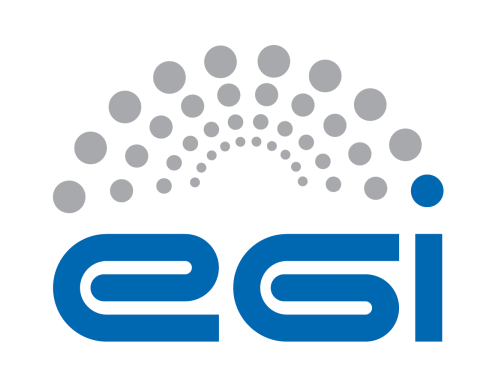 EGI VOOPERATIONAL LEVEL AGREEMENTDOCUMENT LOGTERMINOLOGYThe EGI glossary of terms is available at: https://wiki.egi.eu/wiki/Glossary For the purpose of this Agreement, the following terms and definitions apply. The key words "MUST", "MUST NOT", "REQUIRED", "SHALL", "SHALL NOT", "SHOULD", "SHOULD NOT", "RECOMMENDED", “MAY", and "OPTIONAL" in this document are to be interpreted as described in RFC 2119. The present Operational Level Agreement (“the Agreement’) is made between EGI Foundation (the Service Provider) and IFCA-LCG2 (the Component Provider) to define the provision and support of the provided services as described hereafter. Representatives and contact information are defined in Section 6.Sports Smart Video Analysis is one of the Business pilots of EOSC-hub WP9.2. The objective of the pilot consists in the development of a mobile-friendly cloud platform for data-driven video analysis processing, to be configured as a SaaS. This tool will extract KPIs in a data-driven and automated way from video recordings, minimizing the user intervention and maximizing the analyses efficacy.The Customer is a consortium represented by Moxoff.This Agreement is valid from 2019-03-27 to 2019-09-27.Once approved, this Agreement is automatically renewed, as long as the Component Provider does not expressed decision to terminate the Agreement at least a month before end date of the Agreement. The Agreement was discussed and approved by the EGI Foundation and the Component Provider 2019-08-01The Agreement extends the Resource Center OLA with following information:The ServicesPossible allocation types:Pledged - Resources are exclusively reserved to the Community and the job will be executed immediately after submission.Opportunistic - Resources are not exclusively allocated, but subject to local availability.Time allocation - Resources are available in fair share-like mode for a fixed time period.Possible payment mode offer:Sponsored - Model where the customer uses services that are funded, or co-funded, by the European Commission or government grants.Pay-per-use - Model where customer directly pay for the service used.The Services are defined by the following properties:Cloud Compute (category: Compute)Description: https://www.egi.eu/services/cloud-compute/ IFCA-LCG2:Cloud ComputeNumber of virtual CPU cores: 16Memory (GB): 28.8Local disk (GB): 990Public IP addresses:1Allocation type: OpportunisticPayment mode offer: SponsoredOther technical requirements: GPU enabled flavour with 1080TiDuration: 6 monthsSupported VOs: wp9-pilot2.eosc-hub.euVO ID card: https://operations-portal.egi.eu/vo/view/voname/wp9-pilot2.eosc-hub.eu VO-wide list: N/AAUP: https://confluence.ifca.es/display/IC/Acceptable+Use+Policy Terms of use: https://confluence.ifca.es/display/IC/Terms+of+UseService hours and exceptionsAs defined in Resource Center OLA.SupportAs defined in Resource Center OLA.Incident handlingAs defined in Resource Center OLA.Service requestsAs defined in Resource Center OLA.Service level targetsMonthly Availability Defined as the ability of a service or service component to fulfil its intended function at a specific time or over a calendar month. Minimum (as a percentage per month): 90%Monthly ReliabilityDefined as the ability of a service or service component to fulfil its intended function at a specific time or over a calendar month, excluding scheduled maintenance periods. Minimum (as a percentage per month): 90%Quality of Support levelMedium (Section 3)Limitations and constraintsAs defined in Resource Center OLA and:Availability and Reliability calculations are based on the Service Monitoring operational results. Failures in VO monitoring are not considered as the Agreement violations. Communication, reporting and escalationGeneral communicationThe following contacts will be generally used for communications related to the service in the scope of this Agreement.Regular reportingAs defined in Resource Center OLA.ViolationsAs defined in Resource Center OLA.Escalation and complaintsAs defined in Resource Center OLA.Information security and data protectionAs defined in Resource Center OLA.Responsibilities Of the Component ProviderAs defined in Resource Center OLA.Of EGI FoundationAs defined in Resource Center OLA and:Support coordination with other Component Providers;Support coordination and conflict resolution with the User;Of the CustomerAll responsibilities of the User are listed in relevant VO SLA.Review, extensions and terminationAs defined in Resource Center OLA.Service ProviderEGI FoundationComponent ProviderIFCA-LCG2CustomerSports Smart Video Analysis/wp9-pilot2.eosc-hub.euFirst day of service delivery2019-03-27Last day of service delivery2019-09-27StatusDraftAgreement finalization date2019-08-01SLA Linkhttps://documents.egi.eu/document/3488IssueDateCommentAuthorV12019-08-01Initial version Enol FernándezEGI Foundation contactMałgorzata Krakowiansla@mailman.egi.eu SLA Coordinator at EGI Foundation  Component Provider contactÁlvaro López Garcíaaloga@ifca.unican.es Component Provider support contactcloud.admin@ifca.unican.esService Support contactSee Section 3